151.236.48.101https://controlpanel.amen.pt/server/view.html?service_id=1919593#Access detailsThese are the connection details to access the Backup Space using the listed protocols.Username: prosoosFTP server: ftp.livedrive.comSFTP server: sftp.livedrive.comWebDav server: webdav.livedrive.comSSH or RDPAceder o servidor com credenciais a seguir. Nós recomendamos forte para alterar a senha temporária em seu primeiro acesso.Utilizador:root (linux)administrator (windows)
administrador (windows)Password temporária:83WEKtBKPlesk or CpanelAceda ao Plesk com o nome de utilizador e a palavra-passe. Recomendamos, por razões de segurança, que modifique a palavra provisória após o primeiro acesso ao Painel de controlo.Utilizador:root (linux)administrator (windows)
administrador (windows)Password temporária:83WEKtBKPLESK LOGINsoos.poundhost.comhttps://151.236.48.101:8443/Virtual Directory PropertiesParte superior do formulárioVirtual directoryApplication settingsDocumentsDirectory securityASP SettingsPasta wwwParte inferior do formulárioPasta www ocultaConfigurar domínio principal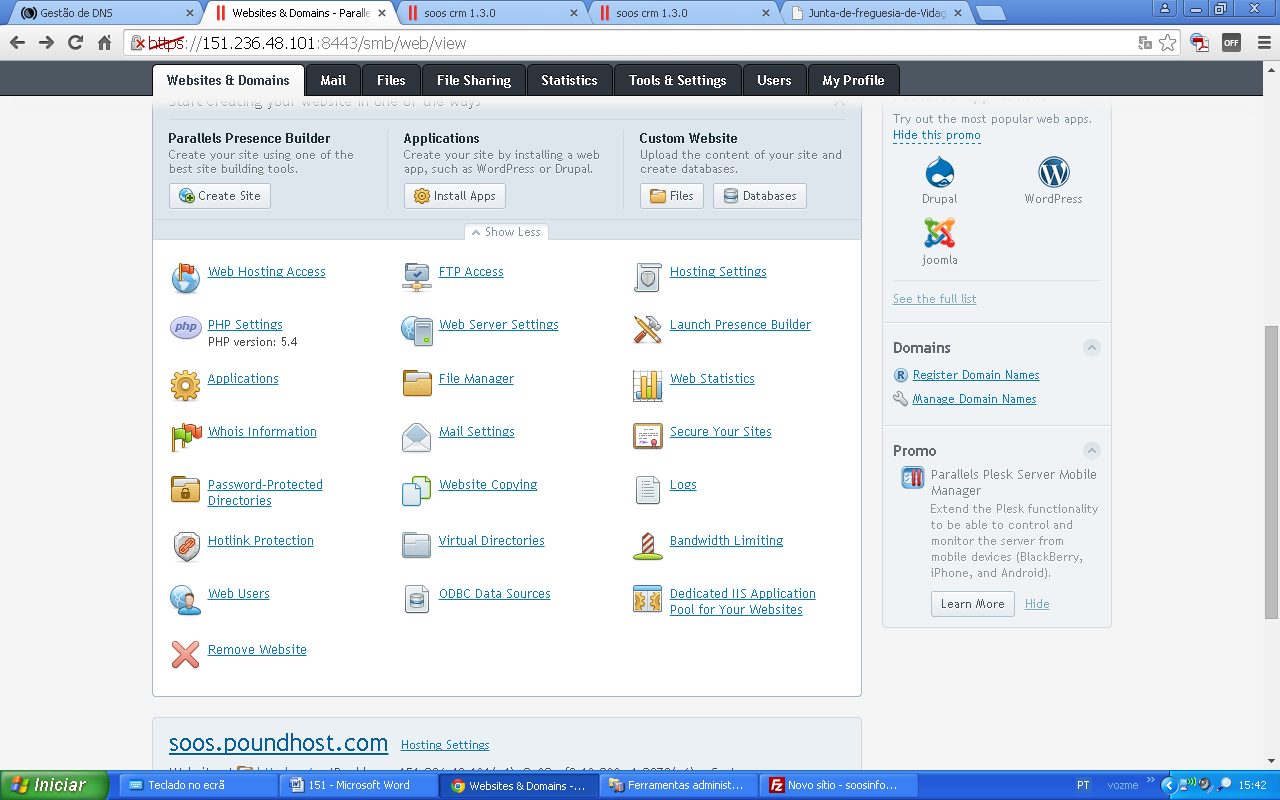 Virtual directory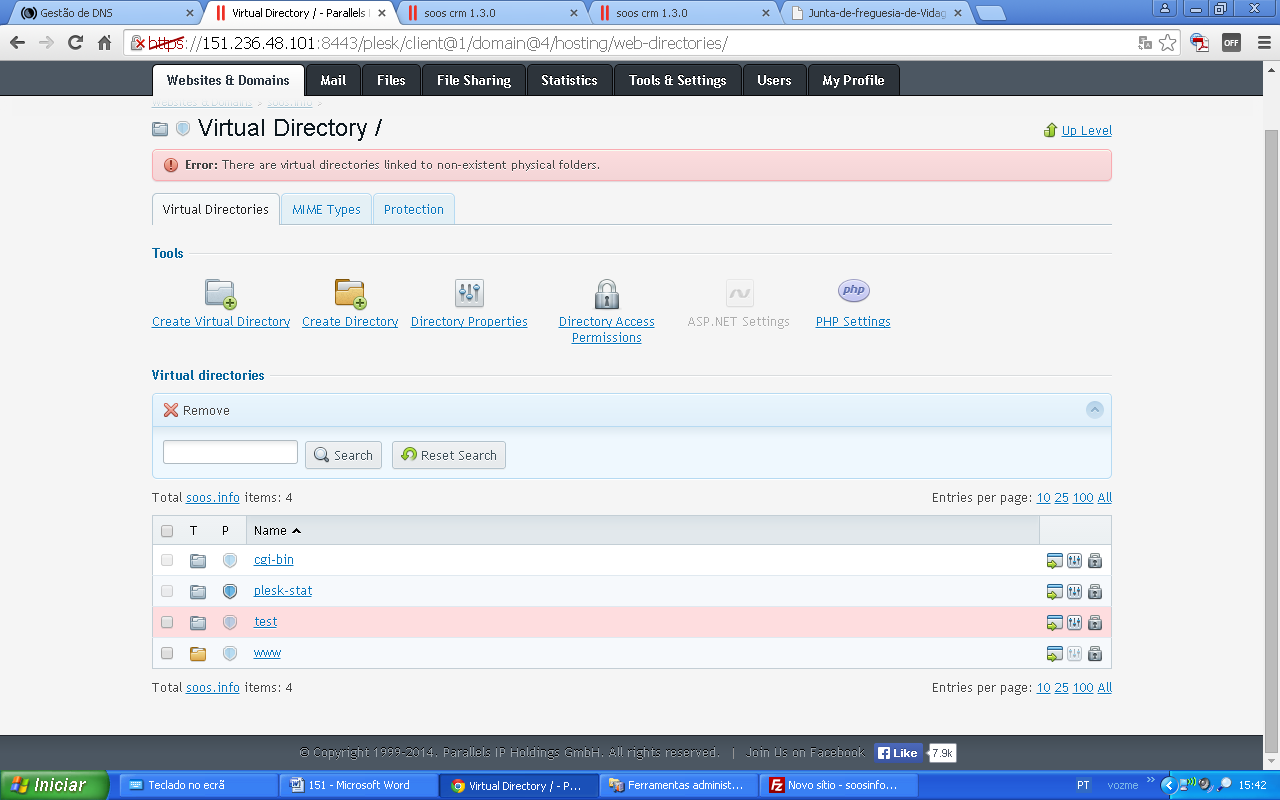 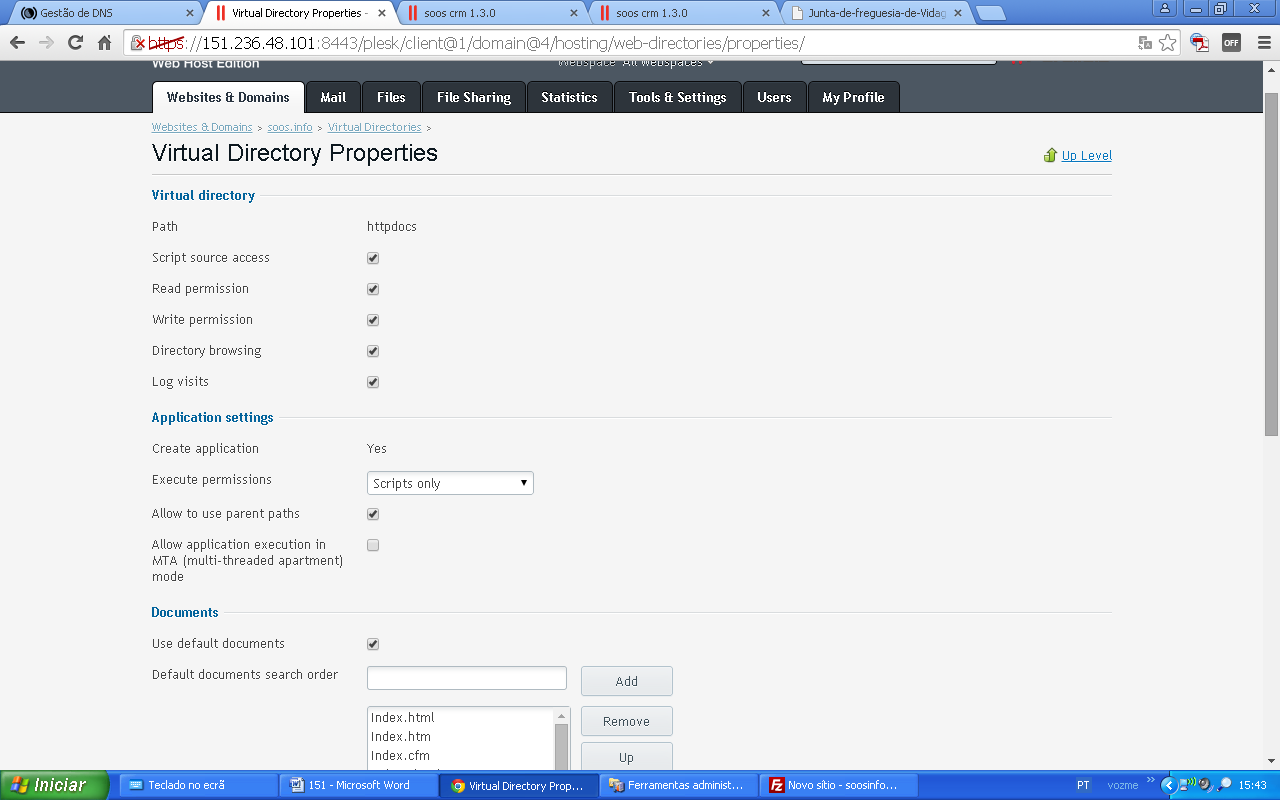 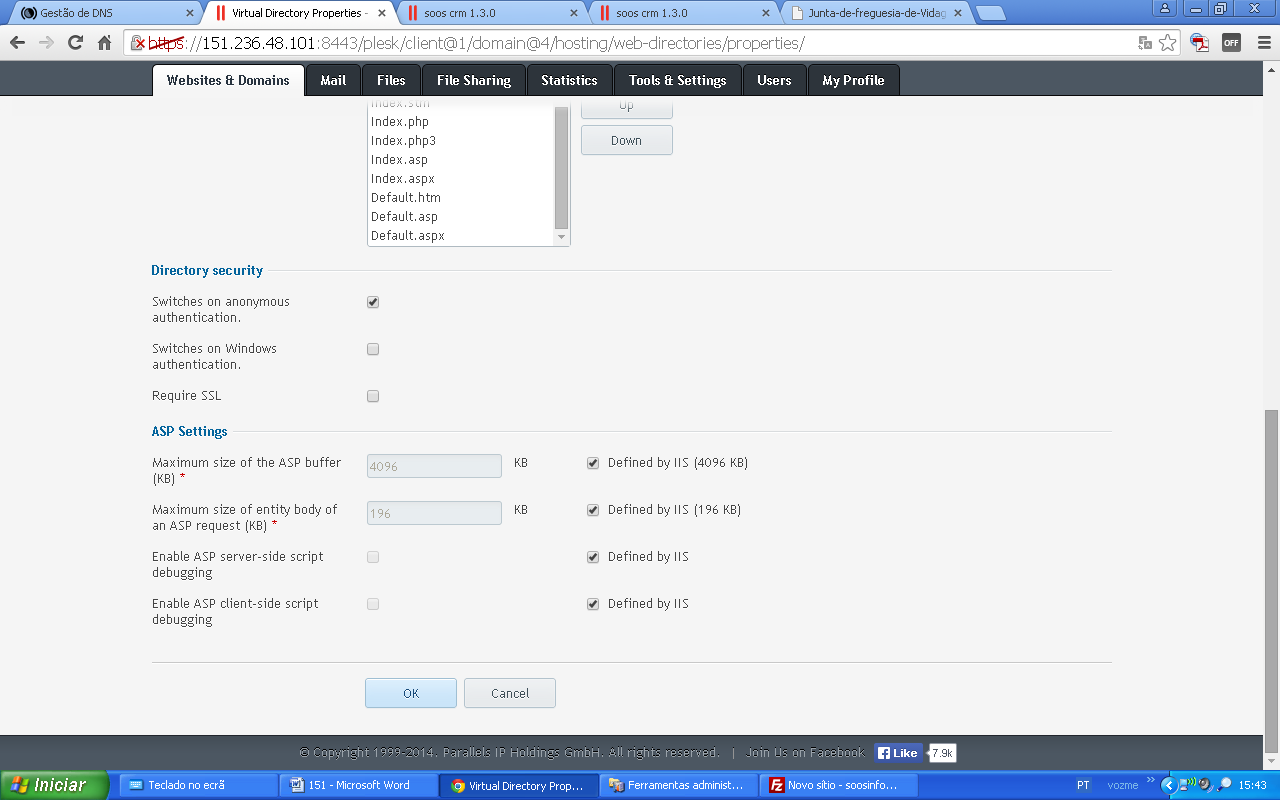 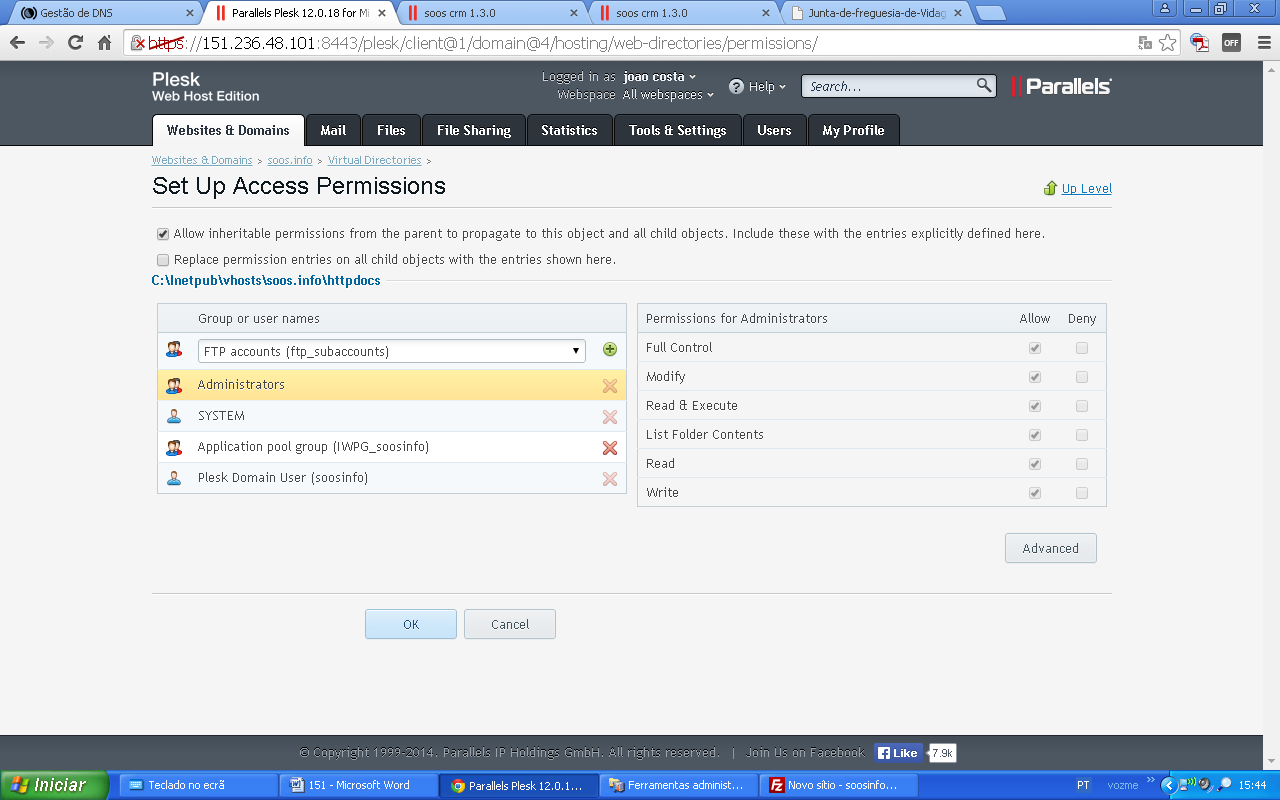 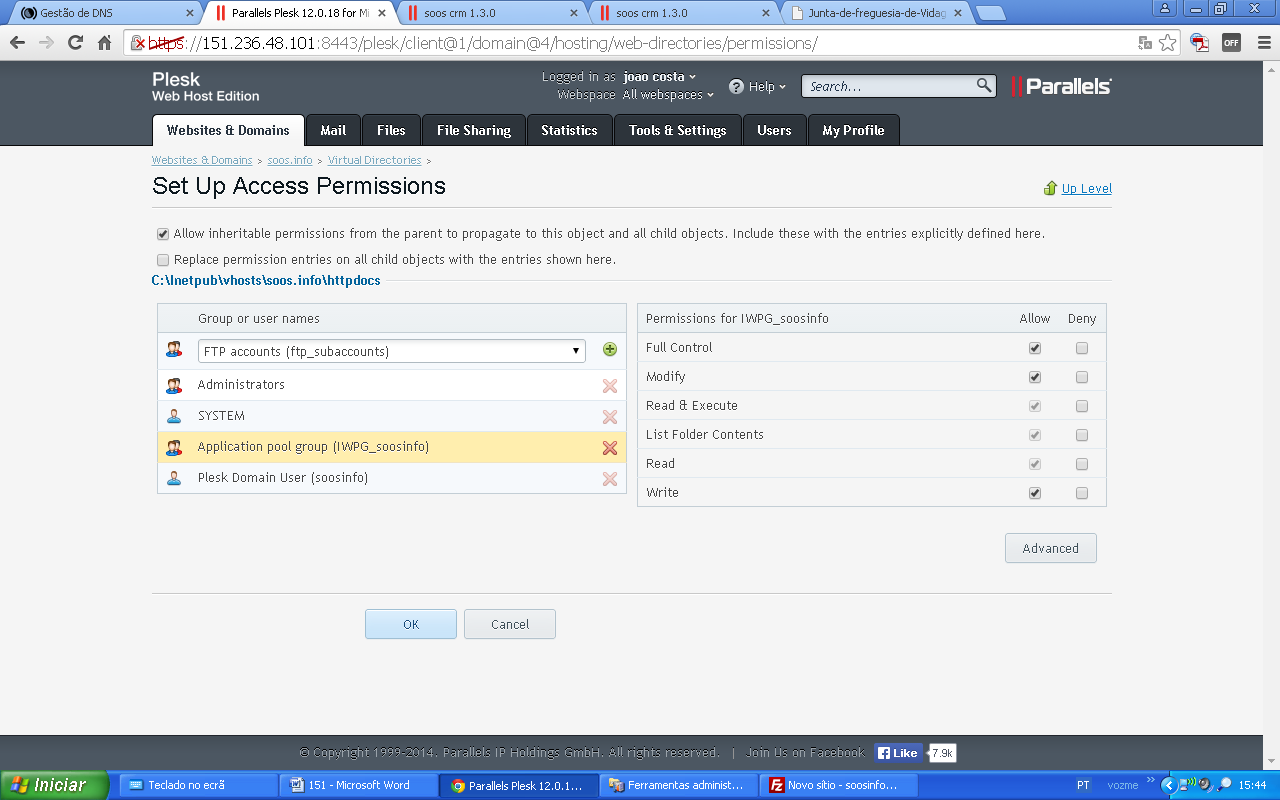 Email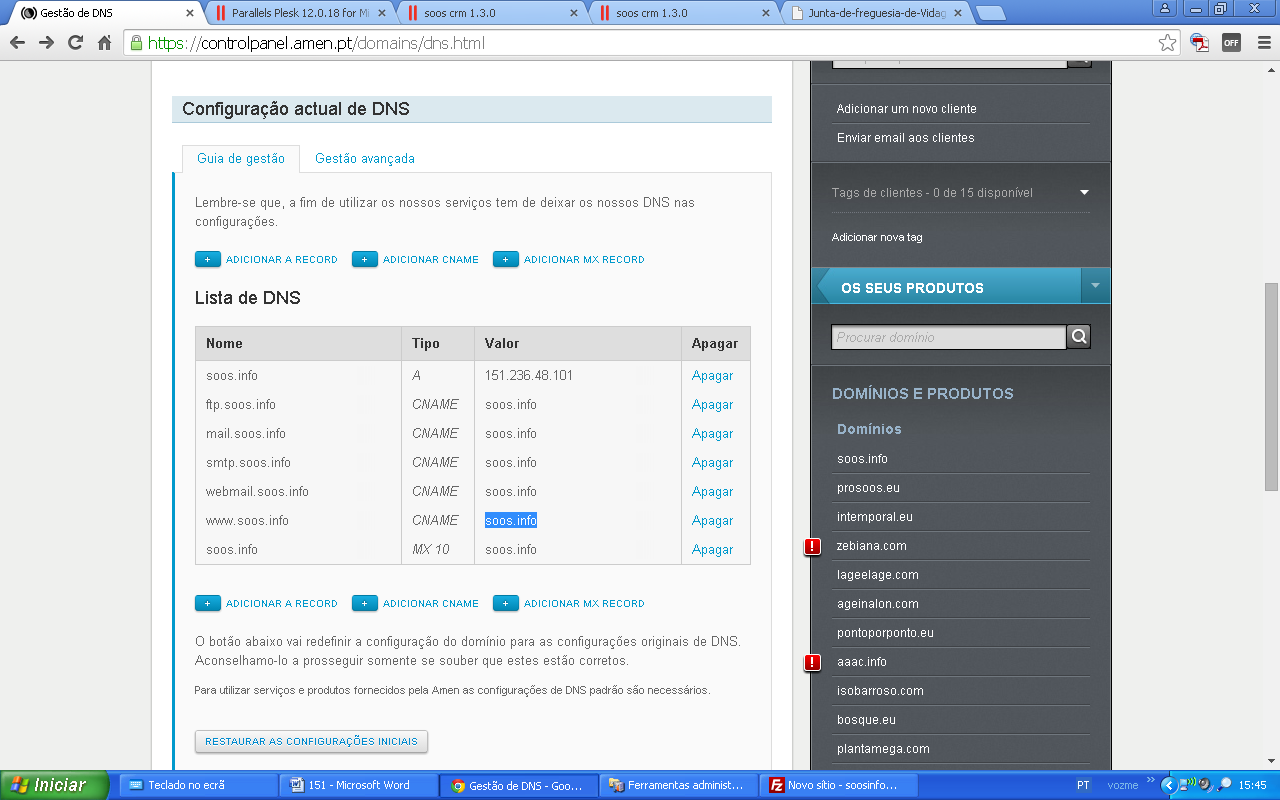 <!DOCTYPE HTML PUBLIC "-//W3C//DTD HTML 4.01 Frameset//EN""http://www.w3.org/TR/html4/frameset.dtd"><head></head><frameset rows="100%" border="0"><frame name="__main" src="http://soos.info/www/clientes/Junta-de-freguesia-de-Vidago/"noresize frameborder="0"><noframes><h2>Your Web browser does not support frames</h2><p>Please click the link to visit<a href="http://soos.info/www/clientes/Junta-de-freguesia-de-Vidago/">directly.</p></noframes></frameset></html>OKCancel